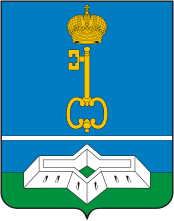 совет депутатовмуниципального образованияшлиссельбургское городское поселениекировскОГО муниципальнОГО районАленинградской областиПЯТОГО созываР Е Ш Е Н И Еот 09 октября 2023 года № 187О временном отстранении от должности главы администрации муниципального образования Шлиссельбургское городское поселение Кировского муниципального района 
Ленинградской областиВ соответствии со статьей 76 Трудового кодекса РФ, решением Совета депутатов муниципального образования Шлиссельбургское городское поселение Кировского муниципального района Ленинградской области от 09 октября 2023 № 186 «О проведении служебной проверки» Совет депутатов муниципального образования Шлиссельбургское городское поселение Кировского муниципального района Ленинградской областиРЕШИЛ:В связи с выявленным отсутствием по неустановленным причинам в период с 05.10.20232 по 06.10.2023  на рабочем месте в администрации муниципального образования Шлиссельбургское городское поселение Кировского муниципального района Ленинградской области главы администрации муниципального образования Шлиссельбургское городское поселение Кировского муниципального района Ленинградской области Желудова А.А., с целью установления причин отсутствия и формирования выводов комиссии временно отстранить от исполнения полномочий главы администрации муниципального образования Шлиссельбургское городское поселение Кировского муниципального района Ленинградской области Желудова Артема Александровича  до составления акта служебного расследования и принятия решения. 2. Настоящее решение вступает в силу с момента его принятия Советом депутатов муниципального образования Шлиссельбургское городское поселение Кировского муниципального района Ленинградской области.Глава муниципального образования				         М.В. Лашков